Programa: Apoyo en actividades docentes en la Licenciatura en Economía Abierta y a Distancia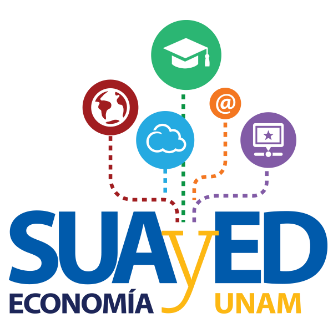 Clave: 2019-12/59-3452REACTIVOSUNIDAD 1UNIDAD 2UNIDAD 3UNIDAD 1UNIDAD 2UNIDAD 3Datos del alumnoDatos del alumnoDatos del alumnoDatos del alumnoDatos del alumnoDatos del alumnoDatos del alumnoDatos del alumnoDatos del alumnoNúmero de cuentaNúmero de cuentaNúmero de cuentaNúmero de cuentaNombreNombreApellido PaternoApellido PaternoApellido PaternoApellido PaternoApellido MaternoApellido MaternoNombre(s)Nombre(s)Fecha de inicioFecha de inicioFecha de inicioFecha de términoFecha de términoSemestreSemestreDatos de la AsignaturaDatos de la AsignaturaDatos de la AsignaturaDatos de la AsignaturaClaveGrupoGrupoAsignaturaNombre del Profesor Nombre del Profesor Datos de la AsignaturaDatos de la AsignaturaDatos de la AsignaturaDatos de la AsignaturaClaveGrupoGrupoAsignaturaNombre del Profesor Nombre del Profesor 